Интерпретация данных горавиразведкиАлгоритм интерпретацииАлгоритм процесса интерпретации очень наглядно представлен на рис 1.10. В общих чертах показанные на графе взаимосвязи данных и процедур, безусловно, применимы к геологической интерпретации любых геофизических материалов. В отношении гравиразведки, необходимо подчеркнуть важность этапа выделения из суммарного поля аномалий, связанных с изучаемыми структурами. На этом этапе широко применяются методы фильтрации и трансформации исходного измеренного поля.Второй этап – качественная интерпретация, состоит в установлении закономерностей проявления элементов геологического строения в гравитационном поле. Эта работа сводится к решению задач районирования, установлению природы локальных аномалий силы тяжести, составлению структурно-тектонических схем, то есть – к созданию качественной плотностной модели изучаемого геологического объекта.Третий этап – количественная интерпретация, подразумевает определение численных характеристик созданной модели. На этом этапе используются всевозможные, существующие в настоящее время в большом количестве, методы моделирования, корреляционно-статистические, а также аналитические методы и способы решения прямой и обратной задач.С помощью всевозможных аналитических приемов и математических аппаратов решения обратной задачи определяются местоположение эпицентров (проекций на земную поверхность) объектов, создающих аномалии, рассчитываются глубины их залегания и форма, размеры, избыточные плотности. Завершающим этапом интерпретации гравиметрических данных является составление плотностных геологических разрезов, структурно-тектонических или геолого-геофизических схем строения территорий, а при решении поисковых и разведочных задач – составление прогнозных карт. Достоверность построений подтверждается не столько совпадением исходного поля с гравитационным полем созданной плотностной модели, вычисленным в результате решения прямой задачи, сколько сопоставлением с данными бурения и данными других геофизических методов. К более подробному анализу алгоритма интерпретации мы ещё вернемся при обсуждении вопросов комплексирования геофизических методов (Глава V). Пока стоит подчеркнуть два весьма важных обстоятельства:(!) Исходными данными для интерпретации являются не только аномалии гравитационного поля, но вся имеющаяся на момент исследования априорная геологическая информация. (!) Интерпретация представляет собой итерационный процесс, когда плотностная модель, созданная на заключительном этапе, позволяет дополнить «банк» априорных данных и с учетом новой информации повторить весь цикл. I.7.2	Общие положения геологического истолкования гравитационных аномалий.Геологическое истолкование гравитационных аномалий опирается на результаты качественной и количественной интерпретации. Оно должно проводиться геологами и геофизиками совместно на основе учета всех геологических, и, в частности, плотностных, свойств пород района. Приступая к геологической интерпретации аномалий поля силы тяжести, необходимо учитывать следующие основополагающие положения: В силу принципа суперпозиции полей, эффекты, обусловленные различными геологическими факторами, суммируются. В итоге, измеренные аномалии силы тяжести определяются как глубинным строением земной коры и ее разной мощностью, рельефом поверхности кристаллического фундамента и его петрографическим составом, так и неоднородностью строения толщи осадочных пород, наличием в ней тех или иных структур, месторождений полезных ископаемых. Основной прием геологического истолкования данных гравиразведки заключается в сопоставлении геологических и гравиметрических данных. Между гравиметрическими аномалиями и известными геологическими объектами может наблюдаться непосредственная (прямая) корреляционная связь, свидетельствующая о тождественности геологических структур и источников гравитационного поля, либо косвенная, опосредованная связь особенностей поля с элементами геологического строения.Эффективность использования гравиразведки тем выше, чем сильнее геологический разрез отличается от горизонтальнослоистого, чем больше контраст плотностей пород, его слагающих.Для интерпретации и геологического истолкования гравитационных аномалий требуется детальное изучение плотностей пород всего геологического разреза, закономерностей их пространственного изменения. Если неизвестны плотность и форма тел, то решение обратной задачи гравиразведки неоднозначно и количественная интерпретация дает несколько ответов, геологическое толкование которых тоже может быть различным.Аппроксимация (замена) реальных геологических объектов геометрическими моделями условна, так как геологические объекты идеальной геометрической формы встречаются редко. Однако даже оценка глубин в рамках упрощенных моделей часто играет в результативных геологических построениях очень важную роль. (!) Достоверность и точность интерпретации аномалий поля силы тяжести (и его производных) зависит от полноты и достоверности априорной информации: геологических и петрофизических данных, данных бурения и данных других геофизических методов. I.7.3. Геологические задачи, решаемые гравиразведкойГравиразведка применяется для решения широкого круга задач, связанных с исследованием глубинного строения Земли, верхней мантии и земной коры, с региональным тектоническим районированием суши и океанов, поисково-разведочными работами на многие полезные ископаемые, изучением геологической среды.Использование общих гравиметрических съемокОбщими мелкомасштабными съемками с гравиметрами и маятниковыми приборами покрыта с той или иной детальностью вся территория суши и океанов Земли. Наибольший геологический интерес результаты общих гравиметрических съемок представляют с точки зрения изучения земной коры, и в частности, определения ее мощности, строения континетов, регионального тектонического районирования.В первом приближении Землю можно подразделить на три геосферы с четко отличающимися физическими свойствами: земную кору, мантию и ядро. Совместная интерпретация данных глубинной сейсморазведки и аномалий поля силы тяжести позволила создать плотностную модель Земли. В результате гравиметрических исследований обширных территорий континентов и океанов устанавлена экспериментальная зависимость между мощностью земной коры (H) и интенсивностью аномалий силы тяжести ∆g в редукции Буге, показанная на рис. 1.10.Согласно этой зависимости, горно-складчатые сооружения отмечаются интенсивными отрицательными аномалиями, платформы – небольшими аномалиями разного знака, а океаны – положительными аномалии, причем интенсивность этих аномалий тем большие, чем меньше мощность земной коры. Объясняется это тем, что подошва земной коры (поверхность Мохоровичича) разделяет породы существенно разной плотности – 2,7 г/см3 сверху и 3,2 г/см3 снизу, поэтому приведенная кривая в первом приближении отражает положение границы Мохоровичича. Гравиразведка при региональном тектоническом районированииГравиразведка в комплексе с другими геофизическими методами широко используется при региональном тектоническом районировании суши и акваторий. Она дает информацию о главных структурных этажах и общем тектоническом строении крупных регионов. Границы крупных блоков  земной коры с существенно различным геологическим строением, а, следовательно, с разной средней плотностью слагающих их пород, как правило, в поле силы тяжести отмечаются протяженными линейными зонами градиента - аномалиями типа «гравитационной ступени». Такие аномалии фиксируют крупные вертикальные и субвертикальные разрывные нарушения. Отрицательными гравитационными аномалиями обычно картируются осадочные бассейны, обширные карстовые поля, массивы гранитоидов среди пород большей плотности. Положительным аномалиям соответствуют поднятия фундамента в складчатых областях, интрузивы и мощные толщи магматитов основного состава. Выраженность в гравитационном поле складчатых структур зависит в большей степени от плотностных параметров слагающих их пород, чем от характера структуры.Применение гравиразведки для поисков и разведки полезных ископаемыхПри разведке нефтяных структур объектами являются соляные купола, антиклинальные складки, рифтовые массивы, куполовидные платформенные структуры.Соляные купола наиболее благоприятны для интерпретации благодаря низкой плотности и резким крутым склонам. Например, подобные структуры, находящиеся в Урало-Эмбенском районе, Днепрово-Донецкой впадине и других районах, выделяются четкими изометрическими интенсивными отрицательными аномалиями, по которым может быть определено не только местоположение и форма, но и глубина залегания источников.Антиклинальные складки выделяются вытянутыми изолиниями аномалий ΔgБ чаще положительного, реже отрицательного знака в зависимости от плотности пород, залегающих в ядре складок. Интерпретация результатов в основном качественная, но в благоприятной геолого-геофизической обстановке (например, значительный перепад плотностей по разрезу, развитие на бортах складки разломов, хотя бы мелких) возможен расчет геометрических характеристик структуры – количественная.Рифовые массивы. Разведка месторождений нефти и газа связанных с рифами методом гравиразведки является задачей нелегкой. При изучении рифовых известняков среди осадочных терригенных пород используется анализ как региональных, так и локальных аномалий. Известнякам соответствуют, как правило, гравитационные максимумы.Куполовидные платформенные поднятия, к которым нередко приурочены месторождения нефти и газа, отличаются малой амплитудой и большой глубиной залегания. За счет разуплотнения пород над поднятиями они выделяются слабыми отрицательными аномалиями, однако применение высокоточных съемок позволяет вести разведку и этих структур. Более того, режимные высокоточные гравиметровые съемки применяются для изучения режима эксплуатации нефтяных и газовых месторождений и для мониторинга подземных газохранилищ. В связи с разведкой угольных месторождений гравиметрия применяется как для определения границ угольного бассейна, так и для непосредственных поисков отдельных месторождений и пластов угля, который отличается значительной отрицательной эффективной плотностью.В ходе средне- и крупномасштабного геологического картирования с помощью гравиразведки изучают структуру стратифицированных и интрузивных образований, морфологию разломов, а также выделяют структуры, благоприятные для размещения тех или иных полезных ископаемых.Для разведки рудных и нерудных ископаемых – непосредственных поисков и разведки месторождений. Существенное отличие рудной гравиразведки от нефтяной состоит, во-первых, в её меньшей глубинности, а во-вторых, в большей детальности и точности. Классическим примером применения гравиметрии являются поиски и разведка железорудных месторождений (КМА, Кривой Рог), где она позволяет не только изучать отдельные структуры бассейна, но и картировать железорудные толщи, выявлять зоны богатых руд, создающие интенсивные положительные аномалии за счет высокой плотности железистых кварцитов. Хромитовые, полиметаллические и другие залежи рудных и нерудных ископаемых практически всегда отличаются от вмещающих пород по плотности и тоже являются объектами гравиразведки.Роль гравиразведки в изучении геологической средыКрупномасштабные гравиметрические карты вместе с картами дешифрирования аэрокосмических снимков являются основой для проектирования и обработки результатов любых геофизических методов, применяемых для инженерно-геологических, мерзлотно-гляциологических, гидрогеологических и экологических исследований. При этом главное, что дает гравиразведка: выявление тектонических нарушений, расчленение рыхлых и скальных пород,определение зон трещиноватости и закарстованности, нахождение погребенных объектов и т.п.Рис. 1.10  Граф интерпретации аномалий поля силы тяжестиСоставлен:МГУ им. М.В. Ломоносова, Геологический факультетКафедра геофизических методов исследования земной корыЛаборатория гравиметрии и магнитометрии (К. Кривошея, И. Лыгин)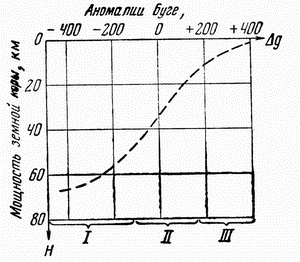 Рис. 1.11 Зависимость аномалий силы тяжести в редукции Буге от мощности земной корыI – переходный, II - платформенный и III - океанический тип земной коры 